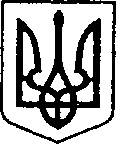 УКРАЇНАЧЕРНІГІВСЬКА ОБЛАСТЬН І Ж И Н С Ь К А    М І С Ь К А    Р А Д АВ И К О Н А В Ч И Й    К О М І Т Е ТР І Ш Е Н Н Я від 03 травня 2018 р.                   м. Ніжин                                              № 136Про організацію та проведенняДнів Сталої Енергії в м. Ніжині 	Відповідно до статей 40, 42, 53, 59  Закону України "Про місцеве  самоврядування в  Україні», Регламенту виконавчого комітету Ніжинської міської ради Чернігівської області VІІ скликання, затвердженого рішенням виконавчого комітету  Ніжинської міської ради Чернігівської області VІІ скликання  від 11.08.2016р. №220, згідно розпорядження міського голови №82 від 10  квітня  2018  року  «Про  проведення  Днів  Сталої  Енергії  в м. Ніжині», виконавчий  комітет Ніжинської міської ради вирішив :1.Фінансовому управлінню Ніжинської  міської ради (Писаренко Л.В.) перерахувати виконавчому комітету Ніжинської  міської ради кошти у сумі   19037,00 грн. на розроблення інформаційно-роздаткового матеріалу (папок, флаєрів, блокнотів, банерів), сувенірної продукції ( паперових пакетів, ручок, книг, сувенірної тарілки)   за    рахунок   коштів    Програми розвитку   інвестиційної    діяльності   в   місті Ніжині на 2017-2019 роки КП КВК 0210180 (КЕКВ 2210) та кошти у сумі 8435,50 грн. на послуги харчування та кошти у сумі 1200,00 грн. на транспортні послуги за рахунок коштів Міської цільової програми фінансового забезпечення представницьких витрат та інших заходів, пов’язаних з діяльністю органів місцевого самоврядування на 2018 рік КП КВК 0210180 (КЕКВ 2240), згідно кошторису (додаток 1).		    2.Відділу  інвестиційної  діяльності  та  розвитку інфраструктури (Вороні Д.П.) забезпечити оприлюднення даного рішення на сайті міської ради.		    3.Контроль за  виконанням даного  рішення покласти на першого заступника міського голови з питань діяльності виконавчих органів ради Олійника Г.М.Міський голова                                                                          А.В. ЛінникВізують:Перший заступник міського голови з питань діяльності виконавчих органів ради                             Г.М. ОлійникНачальник відділу інвестиційної діяльності та розвитку інфраструктури                                                            Д.П. ВоронаЗаступник міського голови з питань діяльності виконавчих органів ради                             С.П. ДзюбаКеруючий справами виконавчого комітетуНіжинської міської ради                                                         С. О. КолесникНачальник фінансового управління                                         Л.В. ПисаренкоНачальник відділу юридично-кадрового забезпечення                 В.О. ЛегаНачальник відділу бухгалтерського обліку - головний бухгалтер                                                    Н.Є. Єфіменко                Додаток 1                                                     до рішення виконавчого комітету                                              від 03 травня 2018р.   № 136КОШТОРИС ВИТРАТна організацію та проведення Днів Сталої Енергії в м. Ніжині(КП КВК 0210180 )І. КЕКВ 2210Інформаційно-роздатковий матеріал                                    7160,00 грн..Сувенірна продукція                                                            11877,00 грн.II. КЕКВ 2240Послуги харчування                                                               8435,50 грн. Транспортні послуги                                                              1200,00 грн.                                                                                     Всього: 28672,50 грн.Перший заступник міського голови з питань діяльності виконавчих органів ради                             Г.М. ОлійникПояснювальна запискадо проекту рішення виконавчого комітету «Про організацію та проведення Днів Сталої Енергії в м. Ніжині»Відповідно до ст. 40 Закону України «Про місцеве самоврядування в Україні» та з метою проведення Днів Сталої Енергії в м. Ніжині, необхідно сплатити 19037,00 грн. для розробки інформаційно-роздаткових матеріалів та сувенірної продукції для проведення заходів, присвячених Дням Сталої Енергії в м. Ніжині та 8435,50 грн. для сплати послуг харчування (кави-паузи) та 1200,00 грн. транспортних послуг під час  проведення  регіональної конференції «Енергоефективність – шлях до сталого розвитку».Відділ з питань організації діяльності міської ради та її виконавчого комітету, відповідно до Закону України «Про доступ до публічної інформації», забезпечує опублікування цього рішення шляхом оприлюднення на офіційному сайті Ніжинської міської ради.Інформує про проект рішення на засіданні виконавчого комітету Ніжинської міської ради начальник відділу інвестиційної діяльності та розвитку інфраструктури виконавчого комітету Ніжинської міської ради.Начальник відділу інвестиційної діяльності та розвитку інфраструктури                                                            Д.П. ВоронаТопіха В.В.7-14-85